ROADWAY INCIDENT REPORT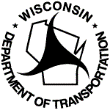 Wisconsin Department of TransportationDT1711        10/23Use this form to report a loss or damage to your vehicle which occurred on a state highway or interstate in Wisconsin as a result of the negligence of workers. Complete this Roadway Incident Report, save the form to your computer and either:Email to: WisDOT Property and Liability ManagerOrPrint and Mail to:Wisconsin Department of TransportationDivision of Business Management/Risk ManagementP.O. Box 7915, Madison, WI 53707-7915If damage occurred due to a crash or hitting an animal, please visit: http://wisconsindot.gov/Pages/safety/crsh-rpt/default.aspx.Reporter InformationIncident InformationIncident InformationName (First, MI, Last) Date of Incident (m/d/yyyy)Date of Incident (m/d/yyyy)AddressLocation of Incident (Mile Marker, Landmarks)Location of Incident (Mile Marker, Landmarks)City, State and ZIP CodeCity and County of IncidentCity and County of Incident(Area Code) Telephone NumberWas the Incident in a Construction Zone?☐ Yes    ☐ NoMile MarkerAny additional information:Any additional information:Any additional information: